SOMMARIOSOMMARIO	1COMUNICAZIONI DELLA F.I.G.C.	1COMUNICAZIONI DELLA L.N.D.	1COMUNICAZIONI DEL COMITATO REGIONALE	1Modifiche al programma gare del 04/10/2023	1ERRATA CORRIGE	2COMUNICAZIONI DELLA F.I.G.C.COMUNICAZIONI DELLA L.N.D.COMUNICAZIONI DEL COMITATO REGIONALEINCONTRI INFORMATIVI/FORMATIVI D. L.GS N.36-2021 (LAVORO SPORT)SLIDE INCONTRIIn riferimento a quanto in epigrafe, nel portale www.figcmarche.it sono disponibili le slide aggiornate al 26/09/2023 elaborate dal Dott. Giuliano Sinibaldi, esperto di materia di diritto sportivo, proiettate nel corso degli incontri informativi/formativi sul Decreto Legislativo n. 36-2021 (Legge Lavoro Sportivo) organizzati dal Comitato Regionale Marche.Di seguito si pubblica il link dove è possibile scaricare le slide sopra menzionate:https://www.figcmarche.it/news/documento-di-sintesi-sugli-adeguamenti-delle-n-o-i-f-al-decreto-legislativo-n-36-2021-slideModifiche al programma gare del 04/10/2023COPPA ITALIA ECCELLENZALa gara S.S. MACERATESE 1922/TOLENTINO 1919 SSDARL avrà inizio alle ore 19,00.  CAMPIONATO PRIMA CATEGORIAVisti gli accordi societari intervenuti la gara MONTOTTONE – REAL EAGLES VIRTUS PAGLIARE viene portata a termine con inizio alle ore 20,00 del 04.10.2023.ERRATA CORRIGECAMPIONATO PRIMA CATEGORIANel CU n. 49 del 27.09.2023, per mero errore di digitazione, è stato indicato che la gara MONTOTTONE – REAL EAGLES VIRTUS PAGLIARE fosse porata a termine il 4.11.2023 ore 17,00, anziché 04.10.2023 ore 17,00. Dopo gli accordi societari intervenuti, come sopra riportato, la gara verrà portata a termine per la parte residua, mercoledì 04.10.2023 ore 20,00.CAMPIONATO JUNIORES UNDER 19 REGIONALENel programma gare pubblicato nel CU n. 49 del 27.09.2023 è erroneamente indicato che la gara CASTELFRETTESE A.S.D. – K SPORT MONTECCHIO GALLO, di domenica 01.10.2023, inizia alle ore 14,30, anziché correttamente alle ore 16,00.A seguito di verifica il risultato della gara SANGIUSTESE VP – CALDAROLA G.N.C. del 23.09.2023 è stato 3 – 2, anziché 2 – 2 come pubblicato nel CU n. 49 del 23.09.2023Pubblicato in Ancona ed affisso all’albo del Comitato Regionale Marche il 28/09/2023.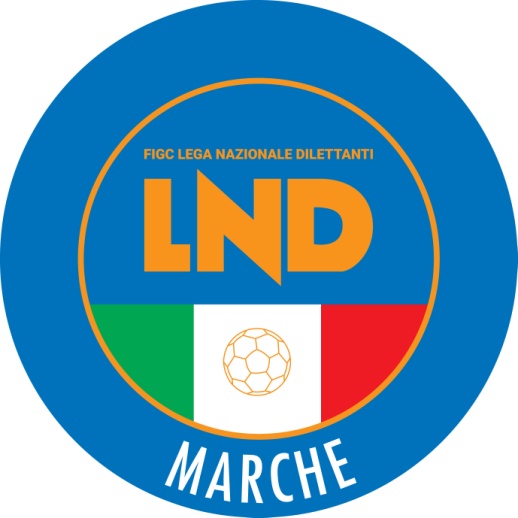 Federazione Italiana Giuoco CalcioLega Nazionale DilettantiCOMITATO REGIONALE MARCHEVia Schiavoni, snc - 60131 ANCONACENTRALINO: 071 285601 - FAX: 071 28560403  sito internet: www.figcmarche.it                          e-mail: crlnd.marche01@figc.itpec: marche@pec.figcmarche.itStagione Sportiva 2023/2024Comunicato Ufficiale N° 50 del 28/09/2023Stagione Sportiva 2023/2024Comunicato Ufficiale N° 50 del 28/09/2023Il Segretario(Angelo Castellana)Il Presidente(Ivo Panichi)